VABILO NA DRUŽINSKO SREČANJE!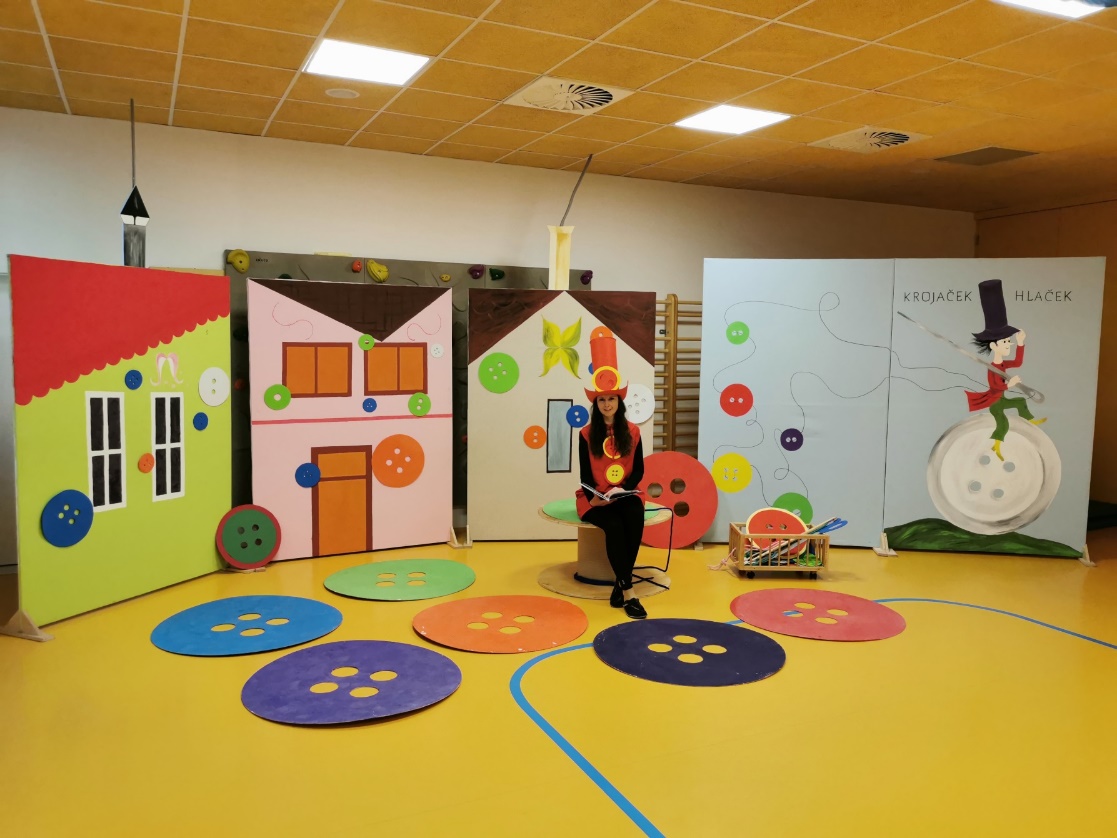 